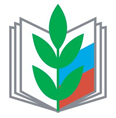 Свердловская областная организация профсоюза работников народного образования и науки Российской ФедерацииПредседатель Трошкина Татьяна ЕвгеньевнаАдрес: 620075 г. Екатеринбург, улица Пушкина, дом 10, кабинет 312 https://www.eseur.ru/distance/Ирбитская городская организация Профсоюза работников народного образования и науки Российской ФедерацииПредседатель: Новикова Ирина Витальевна, тел: (34355) 5-45-26Адрес: город Ирбит, улица Советская, дом 100а, кабинет № 8E-mail: уоирбит.рфПервичная профсоюзная организация (полное наименование образовательной организации(сокращенно – ППО «сокращенное наименование организации) является структурным звеном Ирбитской городской организации Профсоюза работников народного образования и науки Российской Федерации http://уоирбит.рф/deyatelnost/?pageid=593 Основная цель деятельности организации – представительство и защита социально-трудовых, профессиональных прав и интересов членов Профсоюза на уровне образовательной организации при взаимодействии с администрацией образовательной организации. С 2019 года  организацию возглавляет Сусь Дарья Юрьевна, избранная председателем на  отчетно – выборном  собрании, на отчетно – выборном  собрании 19 апреля 2019  года  избрана на новый срок полномочий до 19 апреля 2022 года.В  первичную профсоюзную  организацию по состоянию на 1 января  2020 года входят  18 членов профсоюза, что составляет 100 %  от общей численности работников образовательной организации. Состав  профсоюзного комитета: Председатель  -  Сусь Дарья ЮрьевнаУполномоченный по охране труда -  Елькина Наталья ЮрьевнаОтветственный за правовую работу – Околелова Виктория ВладимировнаКонтрольно-ревизионная комиссия – Булдакова Екатерина Николаевна